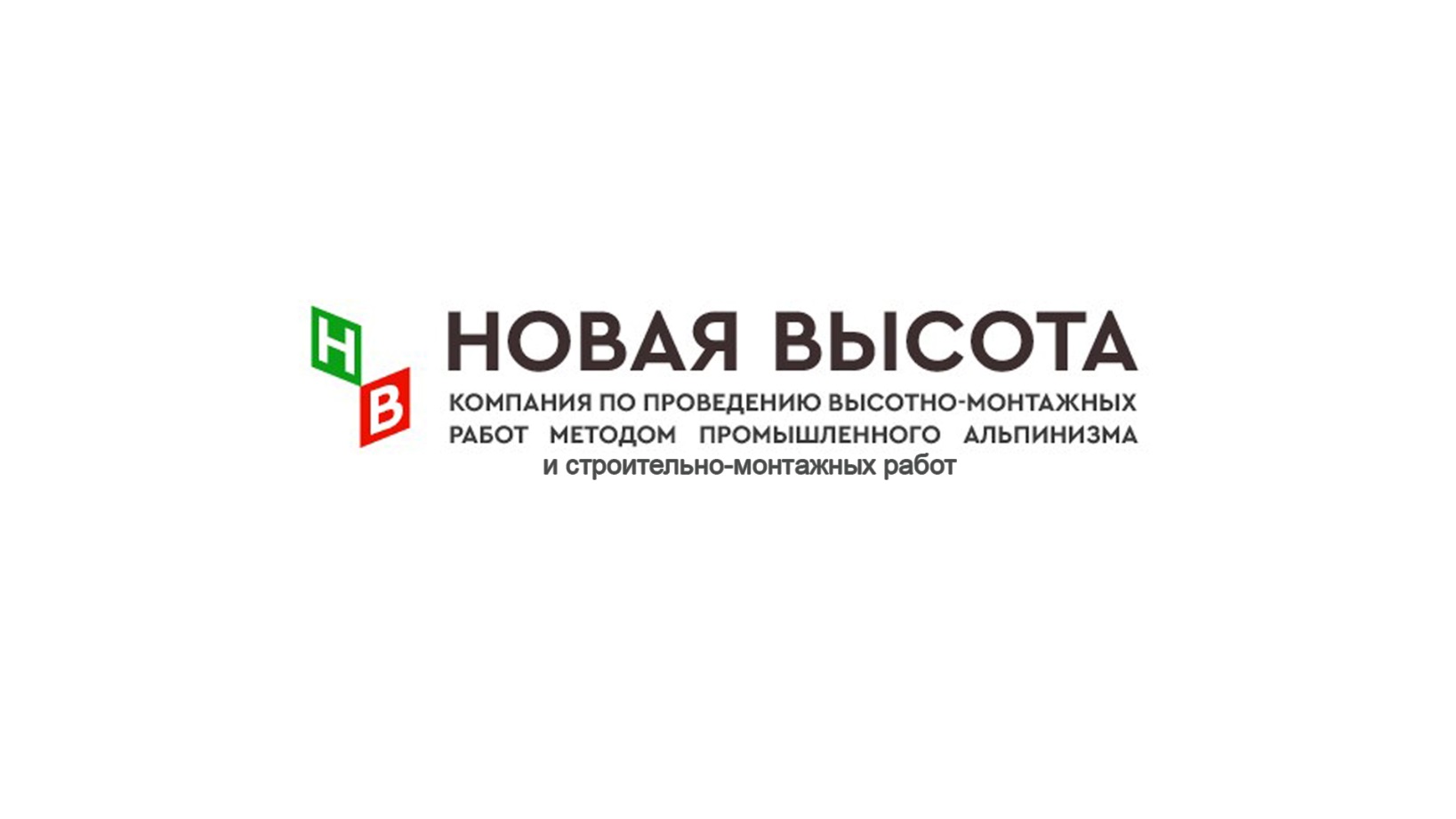 ООО «НОВАЯ ВЫСОТА»г Казань, ул.Октябрьская, д.9Б, 420057, тел/факс (843)590-07-96ИНН/КПП1657230309/165701001 ; ОГРН 1161690157430Р/сч. 40702810929070002667 В ФИЛИАЛ «НИЖЕГОРОДСКИЙ»                                АО «АЛЬФА-БАНК» БИК 042202824 ; к/сч 30101810200000000824 в ВОЛГО-ВЯТСКОЕ ГУ БАНКА РОССИИ                                                                                                                                          8 903 305 70 82 Смирнов Владислав Юрьевич, Управляющийe-mail: nov.v116@mail.ru сайт: Новая-высота116.рфКОММЕРЧЕСКОЕ ПРЕДЛОЖЕНИЕ ПО РЕМОНТУ КРОВЛИ МКДДля ТСЖ «Чистопольская-34»ПО АДРЕСУ г.КАЗАНЬ; ул.ЧИСТОПОЛЬСКАЯ,34Цены указаны с материалом и действительны до 01.06.22гГАРАНТИЯ ПО РЕМОНТУ 60 МЕСЯЦЕВ№Вид работЕд.изм.Кол-воСтоимость (руб.)Итого (руб.)1.Демонтаж старой кровли, демонтаж обрешётки, монтаж гидроизоляции, монтаж обрешётки, монтаж нового слоя кровли из металлочерепицым213402 700,003 618 000,002.Замена оцинкованных коробовм.п.402 900,00116 000,003.Ремонт фасада ( Штукатурка, грунтовка, покраска в 2 слоя)м21801 200,00216 000,004.Утепление балконов (Монтаж пенополистерола, стяжка)м2602 500,00150 000,005.Ремонт подшивыМ.п.351 200,0042 000,00Общая сумма всех работ с материаломОбщая сумма всех работ с материаломОбщая сумма всех работ с материаломОбщая сумма всех работ с материаломОбщая сумма всех работ с материалом4 142 000,00